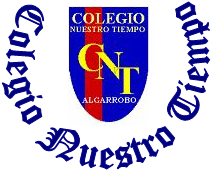 COLEGIO NUESTRO TIEMPO - R.B.D.: 14.507-6 Profesor: Sr. Jorge  Vilches Sotelo /  Mail: Jorge.vilches@nuestrotiempo.clETICA Y VALORCURSO: 7° a 8º                 Guía 28 - 29Del 20 de septiembre al 01 de Octubre 2021Objetivo de la clase: OA2: Descubrir, desde la moral, actitudes que favorecen la sana convivencia comunitaria (EREC 2020). Este mes nos toca ver, trabajar y comentar el valor del PATRIOTISMO.Semana Nº28Actividad: conversación, análisis de los textos.¿Cuál es el significado del patriotismo?Podemos describir el patriotismo como el sentimiento que tienen los seres humanos por la tierra natal o adoptiva a la que se siente ligado por unos determinados valores, afectos, cultura e historia; es el equivalente colectivo al orgullo que siente una persona por pertenecer a una familia o también a una nación.El patriotismo es un valor que se debe inculcar desde la infancia. El sentimiento patriótico les permitirá a nuestros hijos manifestar los valores de tolerancia, participación y responsabilidad. ... Además reforzará su autoestima, porque se sentirán orgullosos de su patrimonio cultural.Patriotismo es amor a la patria, y esta es definida como el lugar al que una persona siente que pertenece, sea su tierra natal o no; normalmente va ligada a la idea de país o nación. Estos sentimientos suelen incentivarse a través de numerosos símbolos que suscitan la unión de los diferentes habitantes y su país. Ejemplo de estos símbolos son el himno, la bandera nacional, o héroes o conquistadores que han dado prestigio al país internacionalmente.Características del patriotismoAmor a la patria.Defensa de los símbolos nacionales (himnos y banderas).Admiración y lealtad a los héroes nacionales.Defensa y orgullo de todas las características propias que definen el país. Lo que se denomina como cultura nacional, que englobaría gastronomía, valores, tradiciones, arte y todo tipo de costumbres.Defensa de la nación en todos los acontecimientos que tengan que ver con otras naciones, como los encuentros deportivos.Tolerancia y respeto al resto de naciones e inmigrantes que residen en nuestro territorio.¿Qué significado tiene la estrella de la bandera chilena?La estrella solitaria en la bandera de Chile representa los poderes de Estado: el Poder Ejecutivo, Poder Legislativo y el Poder Judicial que velarían por la integridad de la nación.¿Qué significan los colores de la bandera chilena?En el caso de los colores de la bandera de Chile, el blanco tradicionalmente representa la nieve de la Cordillera de los Andes, el azul simboliza el cielo, mientras que el rojo recuerda la sangre derramada por los primeros chilenos que lucharon por la independencia chilena frente a España.Constitución y Código PenalArtículo 2° Son emblemas nacionales la bandera nacional, el escudo de armas de la República y el himno nacional.Artículo único: Agréguese un nuevo artículo 486 bis, en el Código Penal, de acuerdo al siguiente texto: El que de hecho o palabra hiciere objeto de mofa o desprecio a la bandera, escudo o himno nacional de la República, será castigado con pena de prisión en su grado mínimo, y multa de hasta 40 UTM.¿Cómo se dice para subir y bajar la bandera?Al proceso de "subir" la bandera en un asta, se le denomina izar la bandera. Caso contrario, es decir, cuando "bajas" la bandera de su asta, se le denomina arriar la bandera.PertenenciaLa identidad nacional es el sentido de pertenencia al lugar donde se crece y al grupo de coterráneos, es decir, las personas con quienes se comparte un pasado y una cultura, incluidos valores, hábitos, creencias y tradiciones. Cuando se habla de identidad nacional, participan el idioma que hablamos, las comidas que preparamos, el vestuario que usamos, la educación que recibimos y la forma en que entendemos el mundo. Muchas veces corresponde a aspectos emocionales, pero otras tantas, a elementos cognitivos, es decir, conocimiento de que somos una comunidad que habita un territorio específico, de los emblemas patrios, de hechos y vida de personajes cuyo actuar se inspiró en la nación. El tercer espacio en que se mueve la identidad nacional es el afectivo: sentimientos hacia quienes forman parte de nuestra comunidad, orgullo por pertenecer a esta y arraigo con el territorio.No se debe olvidar que la identidad nacional es un sistema dinámico, en permanente construcción y, por lo mismo, factible de fortalecer con la promoción de valores patrios, especialmente hoy, cuando el concepto de globalización, de algún modo, la ha mermado.El tributo a la bandera o al himno nacional es solo una de las formas en que el país promueve el amor y el respeto por la patria. Cuando se acerca el 18 de septiembre y se conmemora la Junta Nacional de Gobierno de 1810, todos esos valores parecen elevarse y estar en boca de todos. Sin embargo, esto no tiene por qué suceder únicamente en época de Fiestas Patrias. Por lo mismo, lo primero es hablar sobre qué son los valores patrios, por qué y cómo pueden propiciarse en los niños a lo largo del año, como parte de su vida diaria.Los valores patrios parecen tener su origen a mediados del siglo XIX, cuando comienza a forjarse y, más aún, a fortalecerse la imagen del Estado chileno. Colaboran en esto el relato de un origen común para nuestra población, uno capaz de unir tradiciones prehispánicas con las costumbres coloniales y aquellas surgidas una vez creada la nueva república. La tarea fue desarrollada por la clase dirigente a través de la educación formal y acciones puntuales, como la inauguración de la Academia de Pintura en 1849, establecimiento que fomentó la imagen de nación independiente mediante el trabajo de artistas visuales que representaron en sus obras importantes hitos como la Conquista, la Independencia y la Guerra del Pacífico.Cuando Chile cumplió un siglo como país emancipado, la Exposición Histórica del Centenario exhibió piezas representativas de la historia de Chile, entre las que se contaron implementos que fueron propiedad de José Miguel Carrera y Bernardo O'Higgins. El relato sobre la vida de personajes como estos, hombres descritos como padres de la patria, ha sido hasta hoy otra forma de promover valores nacionales. Contenido clásico de asignaturas de historia o clases de educación cívica, son tema obligado junto al repaso de hitos históricos fundacionales, como la Primera Junta Nacional de Gobierno o la firma del Acta de Independencia, el 12 de febrero de 1818. Junto a las distintas conmemoraciones de batallas libradas para defender el territorio, lo anterior ha servido para exaltar modelos de ciudadanía e imaginario de una identidad común. Lo mismo ha ocurrido con la imagen del huaso que, durante la celebración del Centenario, se transformó en ícono de chilenidad y, gracias a sus particulares características –propias del pueblo chileno–, pudo diferenciar al hombre local de sus pares latinoamericanos.También han colaborado acciones más contemporáneas, como la creación del Día del Patrimonio Cultural, actividad instaurada en 1999 para que las personas conozcan y disfruten el sentido de pertenencia cultural e histórica, gracias a la apertura de antiguos edificios públicos y privados, muchas veces, escenario de las historias que narran los libros.Respondamos en clases:1.- ¿Qué son los valores patrios?2.- ¿Cuándo se firma la independencia de Chile?3.- Explica el sentido de pertenencia4.- ¿Qué significado tiene la estrella en la bandera?Semana Nº29:Investiga y presenta al curso un personaje histórico.